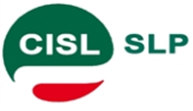 Coordinamento Donne e GiovaniPOLITICHE FAMILIARI I MISURAII MISURA				III MISURAIV MISURAV MISURAVI MISURA				VII MISURA				VII MISURA		ESPRIMI LA TUA			CONGEDI PARENTALISiNoPUNTEGGIO (0 – 10)NOTEInnalzamento trattamento economico a copertura del congedo parentaleOggi 2 mesi 80% e 4 al 30%□□Variazione modalità richiesta TFR (nel numero richieste e nelle motivazioni)Oggi si richiede una volta sola dopo 8 anni□□Ripartizione oraria del congedo parentaleOggi è fruibile solo a giornata intera□□INFORMAZIONESiNoPUNTEGGIO (0 – 10)NOTEDiffusione delle informazioni sulle disposizioni a sostegno della maternità e della paternitàUtilizzo del canale on line delle buste paga□□DISABILITA’ – SOSTEGNISiNoPUNTEGGIO (0 – 10)NOTEIstituzione di un contributo a favore dei dipendenti con figli disabili graviSotto forma economica o di supporti informatici□□Istituzione di una corsia di accesso prioritario al part time e alla mobilità□□PART - TIMESiNoPUNTEGGIO(0 – 10)NOTEEstendere le tipologie prioritarie per la concessione (figli età pre - scolare, assistenza anziani, malati…)□□Istituire il part time in uscita a fronte dell’assunzione del figlio□□Part-time di emergenzaBreve risposta alle emergenze□□CONCILIAZIONE CARICHI DI CURA – servizi alla personaI più usati dalle altre aziendeSiNoPUNTEGGIO (0 – 10)NOTEBaby parking aziendale□□Convenzioni con strutture pubbliche o private□□Baby-sitting a domicilio□□Sostegno nel periodo estivo per i figli□□Servizio di disbrigo commissioniX□□Utilizzo permessi per motivi di curaX□□Sensibilizzazione dei lavoratori padri□□Servizio di sostegno per la cura di parenti anziani□□□□□□ASILI NIDO AZIENDALISiNoPUNTEGGIO (0 – 10)NOTEDefinire nell’arco della vigenza contrattuale uno sviluppo dei nidi aziendaliOggi presenti già a Roma e Bologna□□IL SALARIO VARIABILESiNoPUNTEGGIO (0 – 10)NOTEAllargare le tutele alla genitorialità e non solo alla maternità obbligatoria□□SiNoPUNTEGGIO (0 – 10)NOTE□□